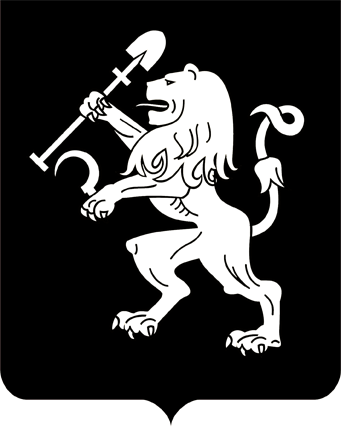 АДМИНИСТРАЦИЯ ГОРОДА КРАСНОЯРСКАПОСТАНОВЛЕНИЕО признании утратившим силу постановления администрации города от 18.04.2014 № 218В целях приведения правовых актов города в соответствие с законодательством, руководствуясь статьями 41, 58, 59 Устава города  Красноярска, ПОСТАНОВЛЯЮ:1. Признать утратившим силу постановление администрации города от 18.04.2014 № 218 «О порядке принятия решений о назначении публичных слушаний».2. Настоящее постановление опубликовать в газете «Городские новости» и разместить на официальном сайте администрации города.Глава города                                                                                 С.В. Еремин20.10.2021№ 824